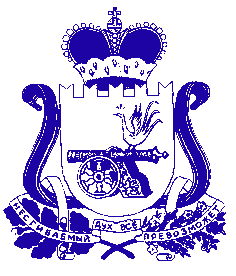 ОТДЕЛ ГОРОДСКОГО ХОЗЯЙСТВА АДМИНИСТРАЦИИ МУНИЦИПАЛЬНОГО ОБРАЗОВАНИЯ «ДЕМИДОВСКИЙ  РАЙОН» СМОЛЕНСКОЙ ОБЛАСТИПРИКАЗот  27.12.2019   № 26-о/дОб утверждении  порядка  оценки    налоговых расходов  Отдела   городского           хозяйстваАдминистрации муниципального  образования«Демидовский район» Смоленской      областиВ соответствии с пунктом 2 статьи 174.3 Бюджетного кодекса Российской Федерации, Постановлением Правительства Российской Федерации от 22 июня 2019 года № 796 "Об общих требованиях к оценке налоговых расходов субъектов Российской Федерации и муниципальных образований":1.Утвердить прилагаемый Порядок оценки налоговых расходов Отдела городского хозяйства Администрации муниципального образования «Демидовский района» Смоленской области.2.Настоящее распоряжение вступает в силу со дня подписания и распространяет свое действие на правоотношения, возникшие с  01 января 2020года.Заместитель Главы муниципального образования«Демидовский район»   Смоленской области-начальник Отдела                                                                                                                              О.Н.Вдовенкова                                        Утвержден  Приказом                                                                             Отдела городского хозяйства Администрациимуниципального образования «Демидовский район»                                     Смоленской областиот  27.12.2019 № 26-о/дПорядок оценки налоговых расходов Отдела городского хозяйства Администрации муниципальногообразования «Демидовского района» Смоленской области1. Общие положения1.1. Настоящий Порядок определяет правила проведения оценки налоговых расходов по местным налогам Отдела городского хозяйства Администрации муниципального образования «Демидовского района» Смоленской области (далее – Отдел городского хозяйства), правила формирования информации о нормативных, целевых и фискальных характеристиках налоговых расходов Отдела городского     хозяйства, порядок обобщения результатов оценки эффективности налоговых расходов Отдела городского   хозяйства. 1.2. В целях настоящего Порядка применяются следующие понятия и термины:налоговые расходы Отдела городского(далее также - налоговые расходы) - выпадающие доходы  бюджета Отдела городского хозяйства (далее – местного бюджета), обусловленные налоговыми льготами, освобождениями и иными преференциями  по налогам и сборам, предусмотренными муниципальными правовыми актами Отдела городского хозяйства в качестве мер муниципальной поддержки в соответствии с целями муниципальных программ и (или) целями социально-экономической политики Отдела городского хозяйства, не относящимися к муниципальным программам;куратор налоговых расходов  Отдела городского хозяйства  - специалист Отдела городского хозяйства, ответственный за достижение соответствующих налоговым расходам Отдела городского хозяйства  целей муниципальной программы  и (или) целей социально-экономической политики Отдела городского хозяйства, не относящихся к муниципальным программам, осуществляющий оценку налоговых расходов поселения;нормативные характеристики налоговых расходов Отдела городского хозяйства  - сведения о положениях решений Совета депутатов Отдела городского хозяйства, которыми предусматриваются налоговые льготы (пониженные ставки), освобождения и иные преференции по  местным налогам  (далее также - льготы), наименованиях налогов, по которым установлены льготы, категориях плательщиков, для которых предусмотрены льготы, по перечню показателей для проведения оценки налоговых расходов Отдела городского хозяйства  согласно приложению № 1 к настоящему Порядку;оценка налоговых расходов Отдела городского хозяйства  - комплекс мероприятий по оценке объемов налоговых расходов Отдела городского хозяйства, обусловленных льготами, предоставленными плательщикам, а также по оценке эффективности налоговых расходов Отдела городского хозяйства;оценка объемов налоговых расходов Отдела городского хозяйства  - определение объемов выпадающих доходов местного бюджета, обусловленных льготами, предоставленными плательщикам;оценка эффективности налоговых расходов Отдела городского хозяйства  - комплекс мероприятий, позволяющих сделать вывод о целесообразности и результативности предоставления плательщикам льгот исходя из целевых характеристик налогового расхода Отдела городского хозяйства;перечень налоговых расходов Отдела городского хозяйства  - документ, содержащий сведения о распределении налоговых расходов Отдела городского хозяйства  в соответствии с целями муниципальных программ, структурных элементов муниципальных программ и (или) целями социально-экономической политики Отдела городского хозяйства, не относящимися к муниципальным программам, а также о кураторах налоговых расходов;социальные налоговые расходы Отдела городского хозяйства  - целевая категория налоговых расходов Борковского сельского поселения, обусловленных необходимостью обеспечения социальной защиты (поддержки) населения. Социальные налоговые расходы считаются эффективными и не подлежат оценке, если они предоставлены участникам, инвалидам Великой Отечественной войны, а также ветеранам и инвалидам боевых действий;стимулирующие налоговые расходы Отдела городского хозяйства  - целевая категория налоговых расходов Отдела городского хозяйства, предполагающих стимулирование экономической активности субъектов предпринимательской деятельности и последующее увеличение доходов местного бюджета;технические налоговые расходы Отдела городского хозяйства  - целевая категория налоговых расходов Отдела городского хозяйства, предполагающих уменьшение расходов плательщиков, воспользовавшихся льготами, финансовое обеспечение которых осуществляется в полном объеме или частично за счет средств бюджета; фискальные характеристики налоговых расходов Отдела городского хозяйства  - сведения об объеме льгот, предоставленных плательщикам, о численности получателей льгот и об объеме налогов, задекларированных ими для уплаты в местный бюджет;целевые характеристики налогового расхода Отдела городского хозяйства  - сведения о целях предоставления, показателях (индикаторах) достижения целей предоставления льготы.1.3. Отнесение налоговых расходов к муниципальным программам осуществляется исходя из целей муниципальных программ, структурных элементов муниципальных программ и (или) целей социально-экономической политики Отдела городского хозяйства, не относящихся к муниципальным программам (далее также - цели социально-экономической политики).1.4. В целях оценки налоговых расходов куратор налоговых расходов Отдела городского хозяйства:а) формирует перечень налоговых расходов Отдела городского хозяйства;б) обеспечивает сбор и формирование информации о нормативных, целевых и фискальных характеристиках налоговых расходов по перечню показателей для проведения оценки налоговых расходов Отдела городского хозяйства  согласно приложению № 1 к настоящему Порядку, формирует оценку объемов налоговых расходов за отчетный финансовый год, а также оценку объемов налоговых расходов на текущий финансовый год, очередной финансовый год и плановый период;в) осуществляет обобщение результатов оценки эффективности налоговых расходов Отдела городского хозяйства;г) определяет правила формирования информации о нормативных, целевых и фискальных характеристиках налоговых расходов, подлежащей включению в перечень налоговых расходов.1.5. В целях оценки налоговых расходов куратор налоговых расходов:а) формирует перечень показателей для проведения оценки налоговых расходов Отдела городского хозяйства согласно приложению № 1 к настоящему Порядку;б) осуществляет оценку эффективности налоговых расходов и подготавливает отчет о результатах оценки эффективности налогового расхода за соответствующий финансовый год по форме согласно приложению № 2 к настоящему Порядку;2. Правила формирования информации о нормативных,целевых и фискальных характеристиках налоговых расходовОтдела городского хозяйства2.1. Куратор налоговых расходов  ежегодно осуществляет учет и контроль информации о налоговых льготах, освобождениях и иных преференциях, установленных муниципальными правовыми актами Отдела городского хозяйства.2.2. Информация о нормативных, целевых и фискальных характеристиках налоговых расходов Отдела городского хозяйства  формируется куратором налоговых расходов  в отношении льгот, включенных в перечень налоговых расходов Отдела городского хозяйства  на очередной финансовый год и плановый период.2.3. Учет информации о налоговых расходах Отдела городского хозяйства  осуществляется куратором налоговых расходов  в электронном виде (в формате электронной таблицы) в разрезе показателей, включенных в перечень показателей для проведения оценки налоговых расходов Отделом городского хозяйства, предусмотренных приложением № 1 к настоящему Порядку.2.4. В целях сбора и учета информации о фискальных характеристиках налоговых расходов Отделом городского хозяйства куратор налоговых расходов  запрашивает в Управлении Федеральной налоговой службы по Смоленской области информацию в разрезе показателей, входящих в перечень показателей для проведения оценки налоговых расходов Отделом городского хозяйства, предусмотренных приложением № 1 к настоящему Порядку.2.5. Куратор налоговых расходов до 15 октября текущего финансового года размещает информацию о нормативных, целевых и фискальных характеристиках налоговых расходах на официальном сайте Администрации Отдела городского хозяйства  в информационно-телекоммуникационной сети "Интернет".3. Порядок оценки налоговых расходов Отдела городского хозяйства 3.1. В целях проведения оценки налоговых расходов:а) куратор налоговых расходов   до 1 февраля текущего финансового года (в 2020 году – до 01 апреля) направляет Управлению Федеральной налоговой службы по Смоленской области сведения о категориях плательщиков с указанием обусловливающих соответствующие налоговые расходы  муниципальных  правовых актов, в том числе действовавших в отчетном году и в году, предшествующем отчетному году, и иной информации, предусмотренной приложением № 1 к настоящему Порядку;б) куратор налоговых расходов после получения от Управления Федеральной налоговой службы по Смоленской области соответствующей информации осуществляет оценку эффективности налоговых расходов и размещает  результаты указанной оценки на официальном сайте Администрации Отдела городского хозяйства в срок до 30 апреля (в 2020году – до 30 июня). Результаты указанной оценки с уточненными данными о фискальных характеристиках налоговых расходов за отчетный период, а также при необходимости иная уточненная информация размещаются на официальном сайте Администрации Отдела городского хозяйства в срок до 01 июля.3.2. Оценка эффективности налоговых расходов включает:оценку целесообразности налоговых расходов;оценку результативности налоговых расходов.3.3. Критериями целесообразности налоговых расходов являются:а) соответствие налоговых расходов целям муниципальных программ, структурным элементам муниципальных программ и (или) целям социально-экономической политики поселения;б) востребованность плательщиками предоставленных льгот, которая характеризуется соотношением численности плательщиков, воспользовавшихся правом на льготы, и общей численности плательщиков, за 5-летний период. Под общим количеством плательщиков понимается количество плательщиков, потенциально имеющих право на получение данной льготы.3.4. В случае несоответствия налоговых расходов хотя бы одному из критериев, указанных в пункте 3.3 настоящего Порядка, куратор налоговых расходов  представляет Заместителю Главы муниципального образования  «Демидовский район» Смоленской области-начальнику Отдела  предложения о сохранении (уточнении, отмене) льгот для плательщиков.3.5. В качестве критерия результативности налогового расхода определяется как минимум один показатель (индикатор) достижения целей муниципальной  программы и (или) целей социально-экономической политики либо иной показатель (индикатор), на значение которого оказывают влияние налоговые расходы  Отдела городского хозяйства.Оценке подлежит вклад предусмотренных для плательщиков льгот в изменение значения показателя (индикатора) достижения целей муниципальной  программы и (или) целей социально-экономической политики поселения, который рассчитывается как разница между значением указанного показателя (индикатора) с учетом льгот и значением указанного показателя (индикатора) без учета льгот.3.6. Оценка результативности налоговых расходов включает оценку бюджетной эффективности налоговых расходов.3.7. В целях оценки бюджетной эффективности налоговых расходов осуществляются сравнительный анализ результативности предоставления льгот и результативности применения альтернативных механизмов достижения целей муниципальной  программы и (или) целей социально-экономической политики.3.8. Сравнительный анализ включает сравнение объемов расходов местного бюджета в случае применения альтернативных механизмов достижения целей муниципальной программы и (или) целей социально-экономической политики поселения и объемов предоставленных льгот (расчет прироста показателя (индикатора) достижения целей муниципальной  программы и (или) целей социально-экономической политики поселения на 1 рубль налоговых расходов  Отдела городского хозяйства  и на 1 рубль расходов местного бюджета для достижения того же показателя (индикатора) в случае применения альтернативных механизмов).В качестве альтернативных механизмов достижения целей муниципальной  программы и (или) целей социально-экономической политики учитываются в том числе:а) субсидии или иные формы непосредственной финансовой поддержки плательщиков, имеющих право на льготы, за счет средств местного бюджета;б) предоставление муниципальных гарантий по обязательствам плательщиков, имеющих право на льготы;в) совершенствование нормативного регулирования и (или) порядка осуществления контрольно-надзорных функций в сфере деятельности плательщиков, имеющих право на льготы.В случае отсутствия  альтернативных механизмов  достижения целей муниципальной программы и (или) целей социально-экономической политики  оценка результативности налогового расхода производится в соответствии с  п.3.5 настоящего Порядка.  3.9. По итогам оценки эффективности налогового расхода куратор налоговых расходов  формулирует выводы о достижении целевых характеристик налогового расхода, вкладе налогового расхода в достижение целей муниципальной программы и (или) целей социально-экономической политики поселения, а также о наличии или об отсутствии более результативных (менее затратных для местного бюджета) альтернативных механизмов достижения целей муниципальной  программы и (или) целей социально-экономической политики поселения.Результаты оценки эффективности налоговых расходов, рекомендации по результатам указанной оценки, включая рекомендации о необходимости сохранения (уточнения, отмены) предоставленных плательщикам льгот, размещаются куратором налоговых расходов  на официальном сайте Администрации Отдела городского хозяйства.4. Порядок обобщения результатов оценки эффективностиналоговых расходов Отдела городского хозяйства  4.1. Куратор налоговых расходов  обобщает результаты оценки эффективности налоговых расходов Отдела городского хозяйства, выявляет неэффективные налоговые расходы, подготавливает предложения по изменению или отмене неэффективных налоговых расходов, а также по изменению оснований, порядка и условий их предоставления.Сводная информация об оценке налоговых расходов направляется Заместителю Главы муниципального образования «Демидовского района» Смоленской области –начальнику Отдела.4.2. Результаты рассмотрения оценки налоговых расходов учитываются при формировании основных направлений бюджетной и налоговой политики Отдела городского хозяйства, а также при проведении оценки эффективности реализации муниципальных программ.Приложение № 1к Порядкуоценки налоговых расходовОтдела городского хозяйстваПЕРЕЧЕНЬПОКАЗАТЕЛЕЙ ДЛЯ ПРОВЕДЕНИЯ ОЦЕНКИ НАЛОГОВЫХ РАСХОДОВОТДЕЛА ГОРОДСКОГО ХОЗЯЙСТВАПриложение № 2к Порядкуоценки налоговых расходовОтдела городского хозяйстваФорма                                                                  ОТЧЕТ    о результатах оценки эффективности налогового расхода Отдела городского хозяйства   за _____ год по  _______________________________________________________________________  (наименование налогового расхода Отдела городского хозяйства (налоговой льготы),  налога и категории налогоплательщиков) ________________________________________________________________________       (ФИО куратора налоговых расходов)     --------------------------------    <*> По данному показателю прилагаются расчеты.    Приложение: расчеты к настоящему отчету на _____ листах.N п/пПредоставляемая информацияИсточник данных123Нормативные характеристики налоговых расходов Отдела городского хозяйства  Нормативные характеристики налоговых расходов Отдела городского хозяйства  Нормативные характеристики налоговых расходов Отдела городского хозяйства  1.Муниципальные нормативные правовые акты, их структурные единицы, которыми предусматриваются налоговые льготы, освобождения и иные преференции по налогамКуратор налоговых расходов2.Категории плательщиков налогов, для которых предусмотрены налоговые льготы, освобождения и иные преференции, установленные муниципальными нормативными правовыми актамиКуратор налоговых расходов3.Условия предоставления налоговых льгот, освобождений и иных преференций для плательщиков налогов, установленные муниципальными нормативными правовыми актамиКуратор налоговых расходов4.Целевая категория плательщиков налогов, для которых предусмотрены налоговые льготы, освобождения и иные преференции, установленные муниципальными нормативными правовыми актамиКуратор налоговых расходов5.Даты вступления в силу положений муниципальных нормативных правовых актов, устанавливающих налоговые льготы, освобождения и иные преференции по налогамКуратор налоговых расходов6.Даты начала действия предоставленного муниципальными нормативными правовыми актами права на налоговые льготы, освобождения и иные преференции по налогамКуратор налоговых расходов7.Период действия налоговых льгот, освобождений и иных преференций по налогам, предоставленных муниципальными  нормативными правовыми актамиКуратор налоговых расходов8.Дата прекращения действия налоговых льгот, освобождений и иных преференций по налогам, установленная муниципальными  нормативными правовыми актамиКуратор налоговых расходовЦелевые характеристики налоговых расходов Отдела городского хозяйстваЦелевые характеристики налоговых расходов Отдела городского хозяйстваЦелевые характеристики налоговых расходов Отдела городского хозяйства9.Наименование налоговых льгот, освобождений и иных преференций по налогамКуратор налоговых расходов10.Целевая категория налогового расхода Отдела городского хозяйства Куратор налоговых расходов11.Цели предоставления налоговых льгот, освобождений и иных преференций для плательщиков налогов, установленных муниципальными  нормативными правовыми актамиКуратор налоговых расходов12.Наименования налогов, по которым предусматриваются налоговые льготы, освобождения и иные преференции, установленные муниципальными  нормативными правовыми актамиКуратор налоговых расходов13.Вид налоговых льгот, освобождений и иных преференций, определяющий особенности предоставленных отдельным категориям плательщиков налогов преимуществ по сравнению с другими плательщикамиКуратор налоговых расходов14.Размер налоговой ставки, в пределах которой предоставляются налоговые льготы, освобождения и иные преференции по налогамКуратор налоговых расходов15.Наименования муниципальных программ, наименования муниципальными  нормативных правовых актов, определяющих цели социально-экономической политики поселения, не относящиеся к муниципальным программам, в целях реализации которых предоставляются налоговые льготы, освобождения и иные преференции для плательщиков налогов, установленные муниципальными  нормативными правовыми актамиКуратор налоговых расходов16.Наименования структурных элементов муниципальных  программ, в целях реализации которых предоставляются налоговые льготы, освобождения и иные преференции по налогам, установленные муниципальными  нормативными правовыми актамиКуратор налоговых расходов17.Показатель (индикатор) достижения целей муниципальных программ и (или) целей социально-экономической политики поселения, не относящихся к муниципальным программам, в связи с предоставлением налоговых льгот, освобождений и иных преференций по налогам, установленных муниципальными  нормативными правовыми актамиКуратор налоговых расходов18.Значения показателей (индикаторов) достижения целей муниципальных программ и (или) целей социально-экономической политики поселения, не относящихся к муниципальным программам, в связи с предоставлением налоговых льгот, освобождений и иных преференций, установленных муниципальными  нормативными правовыми актамиКуратор налоговых расходов19.Прогнозные (оценочные) значения показателей (индикаторов) достижения целей муниципальных программ и (или) целей социально-экономической политики поселения, не относящихся к муниципальным программам, в связи с предоставлением налоговых льгот, освобождений и иных преференций по налогам, установленных муниципальными  нормативными правовыми актами, на текущий финансовый год, очередной финансовый год и плановый периодКуратор налоговых расходов20.Код вида экономической деятельности (по ОКВЭД), к которому относится налоговый расход (если налоговый расход обусловлен налоговыми льготами, освобождениями и иными преференциями для отдельных видов экономической деятельности)Куратор налоговых расходов21.Принадлежность налогового расхода к группе полномочий в соответствии с методикой распределения дотаций, утвержденной Постановлением Правительства Российской Федерации от 22 ноября 2004 года № 670 "О распределении дотаций на выравнивание бюджетной обеспеченности субъектов Российской Федерации"Куратор налоговых расходовФискальные характеристики налогового расхода Отдела городского хозяйстваФискальные характеристики налогового расхода Отдела городского хозяйстваФискальные характеристики налогового расхода Отдела городского хозяйства22.Объем налоговых льгот, освобождений и иных преференций, предоставленных для плательщиков налогов, в соответствии с муниципальными  нормативными правовыми актами за отчетный год и за год, предшествующий отчетному году (тыс. рублей)Управление Федеральной налоговой службы по Смоленской области23.Оценка объема предоставленных налоговых льгот, освобождений и иных преференций для плательщиков налогов на текущий финансовый год, очередной финансовый год и плановый период (тыс. рублей)Куратор налоговых расходов24.Общая численность плательщиков налогов в отчетном финансовом году (единиц)Куратор налоговых расходов25.Численность плательщиков налогов, воспользовавшихся налоговой льготой, освобождением и иной преференцией (единиц), установленными муниципальными  нормативными правовыми актамиУправление Федеральной налоговой службы по Смоленской области26.Базовый объем налогов, задекларированный для уплаты в местный бюджет  плательщиками налогов, имеющими право на налоговые льготы, освобождения и иные преференции, установленные муниципальными  нормативными правовыми актами (тыс. рублей)Управление Федеральной налоговой службы по Смоленской области27.Объем налогов, задекларированный для уплаты в местный бюджет плательщиками налогов, имеющими право на налоговые льготы, освобождения и иные преференции, за 6 лет, предшествующих отчетному финансовому году (тыс. рублей)Управление Федеральной налоговой службы по Смоленской области28.Результат оценки эффективности налогового расходаКуратор налоговых расходов№ п/пНаименование показателяЕдиница измеренияИсполнение показателя12341. Оценка целесообразности1. Оценка целесообразности1. Оценка целесообразности1. Оценка целесообразности1.1.Наименование муниципальной программы и (или) цели социально-экономической политики поселения, не относящейся к муниципальным программам1.2.Наименование целей муниципальной программы и (или) целей социально-экономической политики поселения, не относящихся к муниципальным программам1.3.Вывод о соответствии налогового расхода целям муниципальной  программы и (или) целям социально-экономической политики поселения, не относящимся к муниципальным программам1.4.Вывод о востребованности налоговых льгот1.5.Обоснованный вывод о сохранении (уточнении, отмене) налоговых льгот для плательщиков на основании оценки целесообразности2. Оценка результативности2. Оценка результативности2. Оценка результативности2. Оценка результативности2.1.Показатель (индикатор) достижения целей муниципальных программ и (или) целей социально-экономической политики поселения, не относящихся к муниципальным программам, на значение которого оказывают влияние налоговые расходы2.2.Фактическое значение показателя (индикатора) достижения целей муниципальных программ и (или) целей социально-экономической политики поселения, не относящихся к муниципальным  программам, по получателям налоговых льгот2.3.Оценка вклада налоговой льготы в изменение значения показателя (индикатора) достижения целей муниципальных программ и (или) целей социально-экономической политики поселения, не относящихся к муниципальным программам (разница между фактическим значением показателя и оценкой значения показателя (без учета налоговых льгот)) <*>2.4.Альтернативные механизмы достижения целей муниципальных программ и (или) целей социально-экономической политики поселения, не относящихся к муниципальным программам2.5.Вывод о наличии/отсутствии более результативных (менее затратных) для местного бюджета альтернативных механизмов достижения целей муниципальных программ и (или) целей социально-экономической политики поселения, не относящихся к муниципальным программам2.6.Обоснованный вывод о сохранении (уточнении, отмене) налоговых льгот для плательщиков на основании оценки результативности3. Итоги оценки эффективности налогового расхода3. Итоги оценки эффективности налогового расхода3. Итоги оценки эффективности налогового расхода3. Итоги оценки эффективности налогового расхода3.1.Итоги и рекомендации по результатам оценки эффективности налогового расхода